БОЙОРОК                                                                  	  		РАСПОРЯЖЕНИЕ«01» июль  2014 й.                      	              №  41 р               	         «01»  июль    2014г.«Об утверждении порядка составления и ведения кассового плана исполнения бюджета сельского поселения Языковский сельсовет в текущем финансовом году»      В соответствии со статьей 217.1 Бюджетного кодекса Российской Федерации:      1. Утвердить прилагаемый Порядок составления и ведения кассового плана исполнения бюджета сельского поселения Языковский сельсовет муниципального района Благоварский район Республики Башкортостан в текущем финансовом году.      2. Специалисту 1 категории Галиакберовой И.Ф. обеспечить техническую реализацию задач, связанных с реализацией Порядка составления и ведения кассового плана исполнения бюджета сельского поселения Языковский сельсовет муниципального района Благоварский район Республики Башкортостан.      3. Контроль за исполнением настоящего Распоряжения оставляю за собой. Глава сельского поселенияЯзыковский сельсовет -	 					Р.С.АсаевПОРЯДОКСОСТАВЛЕНИЯ И ВЕДЕНИЯ КАССОВОГО ПЛАНА ИСПОЛНЕНИИ БЮДЖЕТА МУНИЦИПАЛЬНОГО РАЙОНА БЛАГОВАРСКИЙ РАЙОН РЕСПУБЛИКИ БАШКОРТОСТАН В ТЕКУЩЕМ ФИНАНСОВОМ ГОДУI. ОБЩИЕ ПОЛОЖЕНИЯ      1. Настоящий Порядок составления и ведения кассового плана исполнения бюджета сельского поселения Языковский сельсовет муниципального района Благоварский районв текущем финансовом году (далее - Порядок) разработан в соответствии со статьей 217.1 Бюджетного кодекса Российской Федерации и определяет правила составления и ведения кассового плана исполнения бюджета сельского поселения Языковский сельсовет муниципального района Благоварский район.       2. Кассовый план исполнения бюджета сельского поселения Языковский сельсовет муниципального района Благоварский район (далее - кассовый план) на очередной финансовый год составляется по форме согласно приложению N 5 к настоящему Порядку и утверждается распоряжением главы сельского поселения Языковский сельсовет муниципального района Благоварский район.3. Составление и ведение кассового плана осуществляется на основании:показателей для кассового плана по кассовым поступлениям доходов бюджета сельского поселения Языковский сельсовет муниципального района Благоварский район, формируемых в порядке, предусмотренном главой II настоящего Порядка;показателей для кассового плана по кассовым выплатам по расходам бюджета сельского поселения Языковский сельсовет муниципального района Благоварский район, формируемых в порядке, предусмотренном главой III настоящего Порядка;показателей для кассового плана по кассовым поступлениям и кассовым выплатам по источникам финансирования дефицита бюджета сельского поселения Языковский сельсовет муниципального района Благоварский район, формируемых в порядке, предусмотренном главой IV настоящего Порядка;иных необходимых показателей.4. Уточнение и представление показателей для кассового плана осуществляется в порядке, предусмотренном главами II - IV настоящего Порядка.ПОКАЗАТЕЛЕЙ ДЛЯ КАССОВОГО ПЛАНА ПО КАССОВЫМ ПОСТУПЛЕНИЯМДОХОДОВ БЮДЖЕТА СЕЛЬСКОГО ПОСЕЛЕНИЯ ЯЗЫКОВСКИЙ СЕЛЬСОВЕТ МУНИЦИПАЛЬНОГО РАЙОНА БЛАГОВАРСКИЙ РАЙОН5. Показатели для кассового плана по кассовым поступлениям доходов бюджета сельского поселения Языковский сельсовет муниципального района Благоварский район формируются на основании сведений о помесячном распределении поступлений доходов в бюджет сельского поселения Языковский сельсовет муниципального района Благоварский район (приложение N 1 к настоящему Порядку), полученных от главных администраторов доходов бюджета сельского поселения Языковский сельсовет муниципального района Благоварский район в части безвозмездных поступлений из федерального, республиканского  бюджетов, отражаемых по главе 792.6. В целях составления кассового плана не позднее 15 декабря отчетного финансового года формируется и представляется помесячное распределение поступлений соответствующих доходов в бюджет сельского поселения Языковский сельсовет муниципального района Благоварский район на текущий финансовый год:главными администраторами доходов бюджета сельского поселения Языковский сельсовет муниципального района Благоварский район по налоговым и неналоговым доходам в сектор прогнозирования доходов, налогов и сборов бюджетной инспекцииФУ администрации МР Благоварский район РБ (далее - секторпрогнозирования финансовых ресурсов и налогов), по безвозмездным поступлениям в доход бюджета сельского поселения Языковский сельсовет муниципального района Благоварский район в виде субсидий, субвенций и иных межбюджетных трансфертов, имеющих целевое назначение, в бухгалтерию сельского поселения Языковский сельсовет муниципального района Благоварский район, осуществляющий функции по составлению и ведению кассового плана (далее - отдел исполнения);соответствующими отраслевыми отделами по главе 792 в отдел исполнения.7. В целях ведения кассового плана главные администраторы доходов бюджета сельского поселения Языковский сельсовет муниципального района Благоварский район формируют уточненные сведения о помесячном распределении администрируемых ими поступлений соответствующих доходов бюджета сельского поселения Языковский сельсовет муниципального района Благоварский район на текущий финансовый год (приложение N 1 к настоящему Порядку).При уточнении сведений о помесячном распределении поступлений доходов в бюджет сельского поселения Языковский сельсовет муниципального района Благоварский район на текущий финансовый год указываются фактические кассовые поступления доходов в бюджет сельского поселения Языковский сельсовет муниципального района Благоварский район за отчетный период и уточняются соответствующие показатели периода, следующего за текущим месяцем.Уточненные сведения о помесячном распределении поступлений соответствующих доходов в бюджет сельского поселения Языковский сельсовет муниципального района Благоварский район на текущий финансовый год представляются в электронном виде и на бумажном носителе (приложение N 1 к настоящему Порядку):главными администраторами доходов бюджета сельского поселения Языковский сельсовет муниципального района Благоварский район по налоговым и неналоговым доходам в сектор прогнозирования доходов, налогов и сборов бюджетной инспекции - не реже 1 раза в месяц, не позднее 25 числа текущего месяца, по безвозмездным поступлениям в доход бюджета сельского поселения Языковский сельсовет муниципального района Благоварский район в виде субсидий, субвенций и иных межбюджетных трансфертов, имеющих целевое назначение, в сектор исполнения 1 раз в квартал, не позднее 20 марта, 20 июня и 20 сентября соответственно;соответствующими отделами по главе 792 в отдел исполнения - 1 раз в квартал, не позднее 20 марта, 20 июня и 20 сентября соответственно.В случае отклонения фактических поступлений по видам доходов бюджета сельского поселения Языковский сельсовет муниципального района Благоварский район в отчетном периоде от соответствующего показателя прогноза помесячного распределения доходов бюджета на текущий финансовый год, утвержденного в установленном порядке, на величину более чем 15 процентов от указанного показателя, пояснительная записка с отражением причин указанного отклонения ежемесячно в срок до 15 числа месяца, следующего за отчетным периодом, представляется:соответствующими главными администраторами доходов бюджета сельского поселения Языковский сельсовет муниципального района Благоварский район в сектор прогнозирования доходов, налогов и сборов бюджетной инспекции;соответствующими отраслевыми отделами по главе 892 в отдел исполнения.8. Отдел прогнозирования финансовых ресурсов и налогов на основе сведений главных администраторов доходов бюджета сельского поселения Языковский сельсовет муниципального района Благоварский район формирует в электронном виде сведения (приложение N 6 к настоящему Порядку и строки 210 - 220 приложения N 5 к настоящему Порядку):прогноз поступлений доходов в бюджет сельского поселения Языковский сельсовет муниципального района Благоварский район на текущий финансовый год с помесячным распределением поступлений в разрезе кодов классификации доходов бюджетов Российской Федерации не позднее 20 декабря отчетного финансового года;уточненный прогноз поступлений доходов в бюджет сельского поселения Языковский сельсовет муниципального района Благоварский район на текущий финансовый год с помесячным распределением поступлений в разрезе кодов бюджетной классификации доходов бюджетов Российской Федерации - не позднее 25 марта, 25 июня и 25 сентября соответственно.III. ПОРЯДОК СОСТАВЛЕНИЯ, УТОЧНЕНИЯ И ПРЕДСТАВЛЕНИЯПОКАЗАТЕЛЕЙ ДЛЯ КАССОВОГО ПЛАНА ПО КАССОВЫМ ВЫПЛАТАМ ПОРАСХОДАМ БЮДЖЕТА СЕЛЬСКОГО ПОСЕЛЕНИЯ ЯЗЫКОВСКИЙ СЕЛЬСОВЕТ МУНИЦИПАЛЬНОГО РАЙОНА БЛАГОВАРСКИЙ РАЙОН 9. Показатели для кассового плана по кассовым выплатам по расходам бюджета сельского поселения Языковский сельсовет муниципального района Благоварский район формируются на основании:сводной бюджетной росписи бюджета сельского поселения Языковский сельсовет муниципального района Благоварский район по расходам, лимитов бюджетных обязательств, утвержденных на текущий финансовый год (за исключением показателей по некассовым операциям);прогнозов кассовых выплат по расходам бюджета сельского поселения Языковский сельсовет муниципального района Благоварский район на текущий финансовый год с помесячной детализацией (приложение N 2 к настоящему Порядку).10. В целях составления кассового плана:главные распорядители средств бюджета сельского поселения Языковский сельсовет муниципального района Благоварский район (далее - главные распорядители), отраслевые отделы формируют прогноз кассовых выплат по расходам бюджета сельского поселения Языковский сельсовет муниципального района Благоварский район на текущий финансовый год с помесячной детализацией (приложение N 2 к настоящему Порядку).Прогнозы кассовых выплат по расходам бюджета Республики Башкортостан на текущий финансовый год с помесячной детализацией представляются в отдел Управления в электронном виде и на бумажном носителе не позднее 3 дней с момента отражения показателей сводной бюджетной росписи бюджета сельского поселения Языковский сельсовет муниципального района Благоварский район и лимитов бюджетных обязательств на лицевых счетах главных распорядителей.11. В целях ведения кассового плана:главные распорядители формируют уточненный прогноз кассовых выплат по расходам бюджета сельского поселения Языковский сельсовет муниципального района Благоварский район на текущий финансовый год с помесячной детализацией (приложение N 2 к настоящему Порядку).Уточненный прогноз кассовых выплат по расходам бюджета сельского поселения Языковский сельсовет муниципального района Благоварский район на текущий финансовый год с помесячной детализацией представляется главными распорядителями, соответствующими отраслевыми отделами в отдел исполния в электронном виде и на бумажном носителе не позднее 20 марта, 20 июня и 20 сентября соответственно.При уточнении указываются фактические кассовые выплаты по расходам бюджета сельского поселения Языковский сельсовет муниципального района Благоварский район за отчетный период и уточняются соответствующие показатели периода, следующего за текущим месяцем.12. Отдел исполнения формирует свод указанных сведений (приложение N 7 к настоящему Порядку).В случае отклонения кассовых выплат по расходам бюджета сельского поселения Языковский сельсовет муниципального района Благоварский район в отчетном периоде от соответствующего показателя прогноза кассовых выплат на величину более чем 15 процентов от указанного показателя, соответствующий главный распорядитель и соответствующие отраслевые отделы представляют в отдел исполния пояснительную записку с отражением причин указанного отклонения ежемесячно не позднее 15 числа месяца, следующего за отчетным периодом.IV. ПОРЯДОК СОСТАВЛЕНИЯ, УТОЧНЕНИЯ И ПРЕДСТАВЛЕНИЯПОКАЗАТЕЛЕЙ ДЛЯ КАССОВОГО ПЛАНА ПО КАССОВЫМ ПОСТУПЛЕНИЯМ ИКАССОВЫМ ВЫПЛАТАМ ПО ИСТОЧНИКАМ ФИНАНСИРОВАНИЯ ДЕФИЦИТАБЮДЖЕТА СЕЛЬСКОГО ПОСЕЛЕНИЯ ЯЗЫКОВСКИЙ СЕЛЬСОВЕТ МУНИЦИПАЛЬНОГО РАЙОНА БЛАГОВАРСКИЙ РАЙОН13. Показатели для кассового плана по кассовым поступлениям и кассовым выплатам по источникам финансирования дефицита бюджета Республики Башкортостан формируются на основании:сводной бюджетной росписи бюджета сельского поселения Языковский сельсовет муниципального района Благоварский район по источникам финансирования дефицита бюджета Республики Башкортостан;прогноза кассовых поступлений и кассовых выплат по источникам финансирования дефицита бюджета сельского поселения Языковский сельсовет муниципального района Благоварский район на текущий финансовый год с помесячной детализацией (приложение N 3 к настоящему Порядку);14. Главные администраторы источников финансирования дефицита бюджета сельского поселения Языковский сельсовет муниципального района Благоварский район не позднее 15 декабря отчетного финансового года представляют в сектор прогнозирования доходов, налогов и сборов бюджетной инспекции прогноз кассовых поступлений и кассовых выплат по источникам финансирования дефицита бюджета сельского поселения Языковский сельсовет муниципального района Благоварский район на текущий финансовый год с помесячной детализацией.Сектор прогнозирования доходов, налогов и сборов бюджетной инспекции на основе прогнозов главных администраторов источников финансирования дефицита бюджета сельского поселения Языковский сельсовет муниципального района Благоварский район формирует в электронном виде и представляет в отдел исполнения не позднее 20 декабря отчетного финансового года прогноз кассовых поступлений и кассовых выплат по источникам финансирования дефицита бюджета сельского поселения Языковский сельсовет муниципального района Благоварский район на текущий финансовый год с помесячной детализацией (приложение N 3 к настоящему Порядку).15.Отделы финансового управления по закрепленным кодам классификации источников финансирования дефицита бюджета сельского поселения Языковский сельсовет муниципального района Благоварский район для осуществления ими полномочий (функций) главных администраторов (администраторов) источников финансирования дефицита бюджета сельского поселения Языковский сельсовет муниципального района Благоварский район (далее - закрепленные коды) формируют в электронном виде и представляют в отдел исполнения не позднее 20 декабря отчетного финансового года прогноз кассовых поступлений и кассовых выплат по источникам финансирования дефицита бюджета сельского поселения Языковский сельсовет муниципального района Благоварский район на текущий финансовый год с помесячной детализацией (приложение N 3 к настоящему Порядку).16. В целях ведения кассового плана главными администраторами источников финансирования дефицита бюджета сельского поселения Языковский сельсовет муниципального района Благоварский район и соответствующими отраслевыми отделами по закрепленным кодам формируется уточненный прогноз кассовых поступлений и кассовых выплат по источникам финансирования дефицита бюджета сельского поселения Языковский сельсовет муниципального района Благоварский район на текущий финансовый год с помесячной детализацией. При уточнении указываются фактические кассовые поступления и кассовые выплаты по источникам финансирования дефицита бюджета сельского поселения Языковский сельсовет муниципального района Благоварский район за отчетный период и уточняются соответствующие показатели периода, следующего за текущим месяцем.Уточненный прогноз кассовых поступлений и кассовых выплат по источникам финансирования дефицита бюджета сельского поселения Языковский сельсовет муниципального района Благоварский район на текущий финансовый год с детализацией по месяцам представляется главными администраторами источников финансирования дефицита бюджета сельского поселения Языковский сельсовет муниципального района Благоварский район в отдел соответствующий отраслевой отдел не позднее 20 марта, 20 июня и 20 сентября соответственно.Соответствующий отраслевой отдел на основе уточненных прогнозов главных администраторов источников финансирования дефицита бюджета Республики Башкортостан формирует в электронном виде и представляет в отдел исполнения не позднее 25 марта, 25 июня и 25 сентября соответственно уточненный прогноз кассовых поступлений и кассовых выплат по источникам финансирования дефицита бюджета Республики Башкортостан на текущий финансовый год с помесячной детализацией (приложение N 3 к настоящемуПорядку).Соответствующие отраслевые отделы по закрепленным кодам формируют в электронном виде и представляют в отдел исполения не позднее 25 марта, 25 июня и 25 сентября соответственно уточненный прогноз кассовых поступлений и кассовых выплат по источникам финансирования дефицита бюджета сельского поселения Языковский сельсовет муниципального района Благоварский район на текущий финансовый год с детализацией по месяцам (приложение N 3 к настоящему Порядку).В случае отклонения кассовых выплат и кассовых поступлений по источникам финансирования дефицита бюджета сельского поселения Языковский сельсовет муниципального района Благоварский район в отчетном периоде от соответствующего показателя прогноза на величину более чем 15 процентов, главный администратор источников финансирования дефицита бюджета сельского поселения Языковский сельсовет муниципального района Благоварский район представляет в соответствующий отраслевой отдел пояснительную записку с отражением причин указанного отклонения ежемесячно не позднее 15 числа месяца, следующего за отчетным периодом.V. ПОРЯДОК СВОДА, СОСТАВЛЕНИЯ И ВЕДЕНИЯ КАССОВОГО ПЛАНАИСПОЛНЕНИЯ БЮДЖЕТА СЕЛЬСКОГО ПОСЕЛЕНИЯ ЯЗЫКОВСКИЙ СЕЛЬСОВЕТ МУНИЦИПАЛЬНОГО РАЙОНА БЛАГОВАРСКИЙ РАЙОН   17. В целях составления и ведения кассового плана на текущий финансовый год с помесячной детализацией бухгалтерия  сельского поселения Языковский сельсовет муниципального района Благоварский район вносит остаток на едином счете бюджета сельского поселения Языковский сельсовет муниципального района Благоварский район на начало финансового года в приложении N 5 к настоящему Порядку.18. Кассовый план на текущий финансовый год с помесячной детализацией составляется отделом исполнения (приложение N 5 к настоящему Порядку) не позднее 15 дней с момента отражения показателей сводной бюджетной росписи бюджета сельского поселения Языковский сельсовет муниципального района Благоварский район и лимитов бюджетных обязательств на лицевых счетах главных распорядителей.Показатели кассового плана, представляемые главными распорядителями бюджетных средств, главными администраторами доходов бюджета, главными администраторами источников финансирования дефицита бюджета сельского поселения Языковский сельсовет муниципального района Благоварский район, подлежат согласованию соответствующими отраслевыми отделами, курирующими субъекты бюджетного планирования Республики Башкортостан.При необходимости показатели кассового плана могут дополняться иными необходимыми показателями, не влияющими на общую структуру показателей кассового плана.19. Отдел исполнения вносит уточнения в кассовый план на текущий финансовый год с помесячной детализацией на основании уточненных прогнозов для кассового плана, полученных от главных распорядителей и соответствующих отраслевых отделов в соответствии с требованиями настоящего Порядка.БАШҠОРТОСТАН РЕСПУБЛИКАhЫ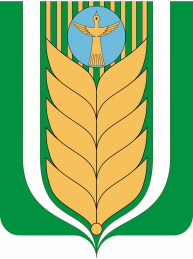 РЕСПУБЛИКА БАШКОРТОСТАНБЛАГОВАР  РАЙОНЫ АДМИНИСТРАЦИЯ  СЕЛЬСКОГОМУНИЦИПАЛЬ РАЙОНЫНЫҢ ЯЗЫКОВПОСЕЛЕНИЯ ЯЗЫКОВСКИЙ СЕЛЬСОВЕТАУЫЛ СОВЕТЫ АУЫЛ БИЛӘМӘhЕМУНИЦИПАЛЬНОГО РАЙОНАХАКИМИӘТЕБЛАГОВАРСКИЙ РАЙОН452740,  Языков ауылы, Социалистик урамы, 1Тел. (34747) 2-29-72, Факс 2-22-61452740, с. Языково, ул. Социалистическая, 1       Тел. (34747) 2-29-72, Факс 2-22-61УтвержденРаспоряжением главы администрации сельского поселения Языковский сельсовет муниципального района Благоварский районот 01.07.2014 г. №41-р